TwinSaw® Бензорез с встречным вращением сдвоенных дисковРУКОВОДСТВО ПО ЭКСПЛУАТАЦИИ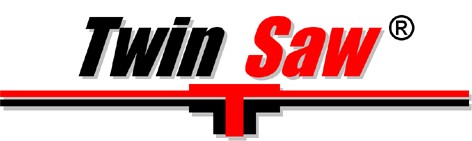 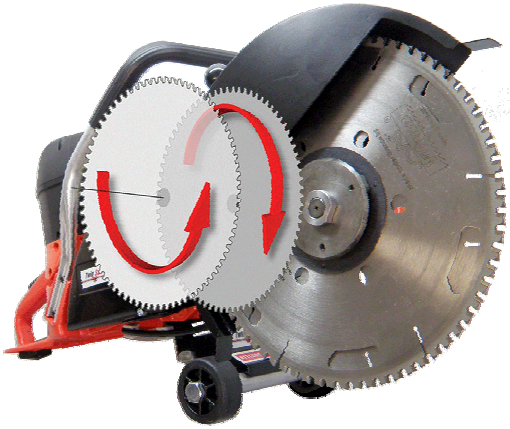 TWINSAW® является официально зарегистрированной торговой маркойкомпании TwinSaw Rescue Technology GmbH & Co. KG – Хертен, Германия.Мы оставляет за собой право вносить изменения в конструкцию изделия без направления индивидуального уведомления каждому пользователю бензореза. Информация о внесенных изменениях своевременно появляется на нашей странице в интернете.Адрес и телефон сервисной службы: TwinSaw Rettungstechnik GmbH, Co. KGLippestrasse 10 D-45701 Herten Germanywww.twinsaw.de   info@twinsaw.deТел.: +49 (0) 209 779979-84   Факс: -85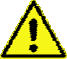 Для того чтобы правильно использовать этот бензорез и избежать несчастных случаев необходимо внимательно прочесть руководство по эксплуатации. Обращаем особое внимание, что только обученному персоналу разрешается работать с этим бензорезомДля того чтобы правильно использовать этот бензорез и избежать несчастных случаев необходимо внимательно прочесть руководство по эксплуатации. Обращаем особое внимание, что только обученному персоналу разрешается работать с этим бензорезомЕ 0Содержание2Е 1Символы3Е 2Безопасность4Е 2.1Основные правила техники безопасности4Е 2.2Обязанности оператора5Е 2.3Техника безопасности при проведении спасательных работ6Е 3Описание изделия7Е 3.1Бензорез7Е 3.2Обозначения на машине7Е 3.3Режущие диски8Е 3.4Переточка режущих дисков8Е 4Технические характеристики бензореза TwinSaw CRF 3226–3428–40309Е 5Сборка10Е 5.1Замена сдвоенных режущих дисков10Е 5.2Установка диска CST и алмазного диска11Е 5.3Натяжение клинового ремня11Е 5.4Замена клинового ремня12Е 5.5Заливка масла12Е 5.6Заливка топлива13Е 5.7Настройка карбюратора13Е 6Работа двигателя14Е 6.1Холодный пуск14Е 6.2Горячий пуск14Е 6.3Останов14Е 7Резка15Е 7.1Принципы15Е 7.2Резка бензорезом со сдвоенными режущими дисками15Е 7.3Резка бензорезом с алмазным режущим диском17Е 7.4Применение вспомогательных элементов18Е 8Обслуживание и ремонт19Е 8.1Ремонт19Е 8.2Мелкий ремонт19Е 8.3Проверка состояния режущих дисков19Е 8.4Очередное техническое обслуживание (каждые 30 рабочих часов)20Е 9Условия предоставления гарантии21Е 10Декларация Соответствия22Е 1	Знаки      предписывающие знаки      запрещающие знаки      советы      подсказкиЕ 1	Знаки      предписывающие знаки      запрещающие знаки      советы      подсказкиЕ 1	Знаки      предписывающие знаки      запрещающие знаки      советы      подсказкиЕ 1	Знаки      предписывающие знаки      запрещающие знаки      советы      подсказкиЕ 1.1	Предписывающие знаки/Запрещающие знакиЕ 1.1	Предписывающие знаки/Запрещающие знакиЕ 1.1	Предписывающие знаки/Запрещающие знакиЕ 1.1	Предписывающие знаки/Запрещающие знаки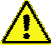 Внимание! Опасность!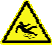 Внимание! Опасность падения!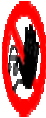 Не приближаться! Опасная зона!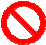 Запрещено!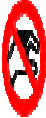 Голыми руками не касаться!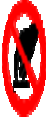 Руками не трогать!Е 1.2	Советы/ПодсказкиЕ 1.2	Советы/ПодсказкиЕ 1.2	Советы/ПодсказкиЕ 1.2	Советы/Подсказки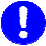 Обратите внимание! Важно!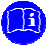 Прочтите руководство!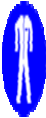 Рекомендуется работать в плотно прилегающей одежде!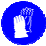 Работать в защитных перчатках!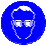 Работать в защитных очках!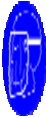 Рекомендуется применять защиту для лица!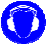 Рекомендуется использовать защиту для органов слуха!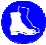 Рекомендуется использовать защитную обувь!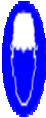 Работать в защитном головном уборе!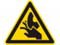 Внимание! Острый инструмент!Е 1.3	Подсказки и приемыЕ 1.3	Подсказки и приемыЕ 1.3	Подсказки и приемыЕ 1.3	Подсказки и приемы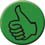 Особо рекомендуется!Этот знак означает, что видеозапись процесса есть на CD/DVD и/или Youtube.de!Графические изображения можно скачать в разделе download сайта www.twinsaw.de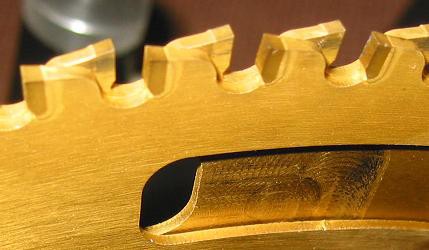 Е 2		БезопасностьЕ 2		БезопасностьЕ 2.1		Основные правила техники безопасностиЕ 2.1		Основные правила техники безопасностиВсегда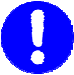 Внимательно прочтите Руководство по эксплуатации перед тем, как пользоваться этой машиной.Поймите все предупреждения, инструкции и рекомендации.Установите все защитные панели в соответствии с правилами и следите за их состоянием.В соответствии с правилами техники безопасности используйте средства защиты органов зрения, слуха, дыхания и защитный головной убор.Прочтите и убедитесь, что вы поняли каждое определение и каждый символ в Руководстве по эксплуатации.Следите за тем, чтобы никакая часть тела не прикасалась к дискам бензореза или к другим ее гибким частям.Ознакомьтесь с тем, как останавливать машину в экстренном случае. Остановите двигатель и дайте ему остыть перед тем, как выполнить дозаправку топливом.Перед сборкой бензореза проверьте состояние диска, муфт и оси привода.Внимательно прочтите правила техники безопасности и инструкцию, поставляемые вместе с каждым диском, используемым в бензорезе.Перед использованием режущего диска проверьте его состояние. При наличии повреждений или следов износа от трения НЕ ПОЛЬЗУЙТЕСЬ ЭТИМ БЕНЗОРЕЗОМ.Перед установкой режущего диска убедитесь, что диск чистый и на нем нет грязи.Всегда используйте фланцы с размерами, соответствующими режущему диску. Никогда не пользуйтесь поврежденными или изношенными фланцами.Используйте соответствующий диск. При сомнениях задайте вопрос производителю, диск какого размера следует использовать для выполняемой работы.При работающем двигателе держите машину двумя руками или одной рукой, если машина на колесах. Все пальцы должны плотно и надёжно охватывать рукоятки. Следите за тем, чтобы никакая часть тела не прикасалась к дискам бензореза при работающем двигателе.Следите за тем, чтобы рукоятки были сухие, чистые и без следов масла или топлива. Выключите двигатель и не прикасайтесь к глушителю при переноске машины.Будьте осторожны и следуйте инструкции при погрузке и разгрузке машины.Пользуйтесь этой машиной только в проветриваемом помещении.Укажите присутствующим место, в котором им следует находиться во время осуществления работ с использованием бензореза.Проведите обучение для операторов этой машины.Не допускайте посторонних людей в рабочую зону. Никогда не позволяйте кому-либо стоять за или перед режущим диском при работающем двигателе.Осторожно обращайтесь с топливом.Перед запуском двигателя убедитесь в том, что машина находится на расстоянии, по крайней мере, 3 м от топливного бака, что крышка топливного бака плотно закрыта и что режущие диски ничего не касаются.Будьте осторожны при подъеме и транспортировании машины.Перед началом разрезания убедитесь, нет ли под поверхностью электрических проводов. При сомнении проконсультируйтесь у компании, ответственной за электроснабжение. Позвольте ответственному персоналу выполнить необходимые превентивные действия, неуказанные в данном Руководстве по эксплуатации.При транспортировании крепко привязывайте машину.Будьте аккуратны при транспортировании и установке машины.Очищайте машину ежедневно после использования.Никогда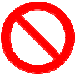 Не используйте эту машину, если вы не прочли и не поняли Руководство по эксплуатации.Не включайте двигатель, если защитные панели не установлены должным образом.При работающем двигателе не стойте за бензорезом или в направлении резки. Никогда не оставляйте машину без присмотра при работающем двигателе. Не пользуйтесь машиной в усталом состоянии.Не используйте поврежденные режущие диски. Не останавливайте рукой вращающийся режущий диск.Не ставьте режущие диски попёрек резки. Не работайте с усилием. Не используйте машину при незафиксированных режущих дисках.Не начинайте работать с бензорезом, если вы стоите неустойчиво или у вас недостаточно рабочего пространства.Не позволяйте посторонним людям приближаться к машине с работающим двигателем или во время заправки топливом.Не используйте машину вблизи легко воспламеняющихся материалов. Искры могут вызвать воспламенение и взрыв.Не позволяйте посторонним людям и животным находиться в рабочей зоне при работающем двигателе.Не пользуйтесь бензорезом, если вы находитесь под влиянием алкоголя, наркотиков или лекарств.Не прикасайтесь к режущим дискам сразу после их остановки. Для остывания требуется несколько минут.Не используйте поврежденные или изношенные фланцы. Не используйте машину в закрытом помещении, если там нет достаточной вентиляции. Не допускайте наклон горизонтальной оси более чем на 25 угловых градусов.Не используйте бензорез, когда не можете держать его двумя руками или одной рукой за заднюю рукоятку, если машина на колесах.Не используйте бензорез, если на нем установлены детали от бензореза другой конструкции.Е 2.2	Обязанности оператораЕ 2.2	Обязанности оператораИнструменты торговой марки TwinSaw разработаны с учетом анализа рисков и в соответствии с техническими условиями и требованиями гармонизированных стандартов (европейских норм) CE/EU/DIN. Поэтому они соответствуют уровню развития технологий  и гарантируют максимальную безопасность. Однако на практике безопасность может быть обеспечена лишь при условии соблюдения всех необходимых правил. Ответственность за установление этих правил и их соблюдение возлагается на оператора бензореза.Инструменты торговой марки TwinSaw разработаны с учетом анализа рисков и в соответствии с техническими условиями и требованиями гармонизированных стандартов (европейских норм) CE/EU/DIN. Поэтому они соответствуют уровню развития технологий  и гарантируют максимальную безопасность. Однако на практике безопасность может быть обеспечена лишь при условии соблюдения всех необходимых правил. Ответственность за установление этих правил и их соблюдение возлагается на оператора бензореза.В частности оператор должен обеспечить:В частности оператор должен обеспечить:использование бензореза и навесных элементов только в соответствии с их назначениемиспользование бензореза и навесных элементов только в рабочем состоянии, и периодическую проверку защитных приспособления на предмет их правильного функционированияналичие технических средств защиты для эксплуатационного, обслуживающего и ремонтного персонала в достаточном количестве и использование его должным образомпостоянное наличие на рабочем месте необходимой эксплуатационной документации в полном объемевыполнение работ по использованию, обслуживанию и ремонту машины и ее навесных элементов только обученным персоналомрегулярное прохождение персоналом инструктажа по вопросам безопасности и охраны окружающей среды, а также знание эксплуатационной документации и особенно инструкций по технике безопасностиналичие всех инструкций по технике безопасности и предупреждающих уведомлений в отношении этой машиныЕ 2.3	Техника безопасности при проведении спасательных работЕ 2.3	Техника безопасности при проведении спасательных работОсобые рекомендации по технике безопасности при проведении спасательных работБензорез TwinSaw с встречным вращением сдвоенных дисков предоставляет возможность резки практически любых материалов без реакции в любом положении при резке. Для того чтобы обеспечить условия работы с оптимальным уровнем безопасности, мы рекомендуем выполнять следующие указания в дополнение к основным правилам техники безопасности:1Разрезающая способностьБензорезы TwinSaw обладают самым острым режущим инструментом, имеющимся в секторе мобильной резки материалов. Следовательно, невнимательное обращение с таким инструментом представляет собой опасность. Только персонал, имеющий необходимый опыт и правильную самооценку, может быть допущен к работам по резке материалов с использованием таких машин.2ОбучениеПри обучении рабочей группы применению данной технологии следует обращать внимание на следующие вопросы: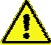 -	Самооценка персонала. Тот, кто считает, что он является лучшим специалистом и может пользоваться высокотехнологичным бензорезом без обучения, не должен работать с этой машиной.-	Необходимо, чтобы персонал периодически поддерживал навыки на практике.Начинать обучение следует на деревянных материалах, так как это позволяет избежать слишком высокого уровня шума, что дает возможность оператору сконцентрироваться на машине и ее отдаче при резке.3Средства индивидуальной защиты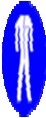 Защита органов слуха: при резке тонколистовых материалов возникает вибрация, формирующая шум выше 85 дБ. В процессе обучение персонал должен приобрести навык работы в таких условиях и всегда применять средства защиты органов слуха, соответствующие условиям резки. Также рекомендуется носить плотно прилегающую одежду.4Положение при резке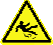 Рабочее положение: при резке материалов по возможности следует избегать удержания бензореза выше уровня подбородка. Бензорез должен находиться близко к телу для того, чтобы избежать дополнительной нагрузки. В соответствии с рекомендациями при обучении следует отрабатывать навыки работы в различных положениях.5Рабочая группаОператору, работающему с машиной необходим помощник, перед которым стоят следующие задачи: -	временно замещать оператора, когда ему нужен отдых-	не допускать в рабочую зону посторонних людей-	удаление отходов и складирование разрезанных материалов-	подавление или предотвращение возникшей вибрации, став на вибрирующие части ногами, взявшись за них руками, расположив на них инструмент, зафиксировав их палками и др., обеспечение топливом и смазочными материаламиЕ 3	Описание изделияЕ 3	Описание изделияЕ 3	Описание изделияЕ 3.1	БензорезЕ 3.1	БензорезЕ 3.1	Бензорез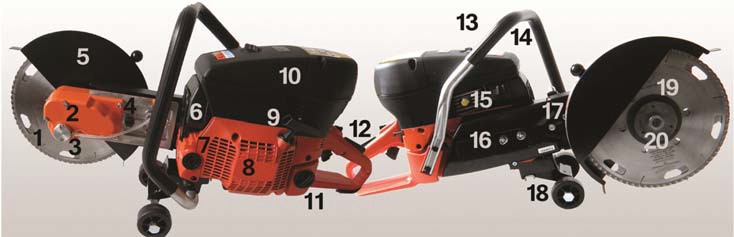 1	режущие диски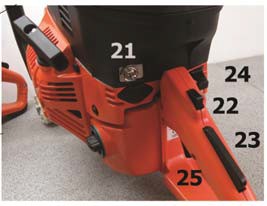 2	рычаг редуктор3	соединитель маслопровода4	натяжитель клинового ремня5	защитная крышка6	глушитель7	патрубок масляного контейнера 8	стартер9	ручка стартера со шнуром10	блок фильтрации11	патрубок топливного бака12	пускатель21	переключатель "вкл.-выкл."21	переключатель "вкл.-выкл."13	уплотнение фильтра22	фиксатор22	фиксатор14	рукоятка23	аварийный переключатель23	аварийный переключатель15	декомпрессионный клапан24	дроссельная заслонка24	дроссельная заслонка16	крышка шкива двигателя25	рычаг управление дросселем25	рычаг управление дросселем17	рычаг редуктора18	колеса19	быстросменная подложка (темная)20	адаптерЕ 3.2	Обозначения на машинеЕ 3.2	Обозначения на машинеТиповые таблички, надписи и предписывающие знаки носят обязательный характер, удалять запрещеноЭтикетка на машинеПрочти руководство Предупреждение См. РуководствоСледует пользоваться (защитой для органов):     зрения       слуха        дыхания    головным уборомЭтикетка на машинеПрочти руководство Предупреждение См. РуководствоСледует пользоваться (защитой для органов):     зрения       слуха        дыхания    головным уборомИнструкция по запускуХолодный и горячий пуск, а также состав топливной смеси: двухтактное масло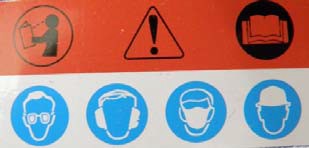 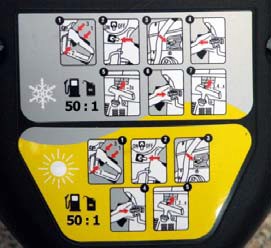 Е 3.3	Режущие дискиЕ 3.3	Режущие дискиЕ 3.3	Режущие дискиЕ 3.3	Режущие дискиЕ 3.3	Режущие дискиЕ 3.3	Режущие дискиЕ 3.3	Режущие дискиЕ 3.3	Режущие дискиЕ 3.3	Режущие дискиЕ 3.3	Режущие дискиТипCBM RescueCST TrainingTSD DiamondTSD DiamondTSR RescueРежим работывстречное вращение сдвоенных дисковвстречное вращение сдвоенных дисководин дискодин дискодин дискдиаметр, мм235260280310210	235260300300305режущая кромка/ сегмент, no6066727854	6066212118глубина резки, мм789010011565	7890окружная скорость, м/с232627,930,820,9	23,425,929,829,830,3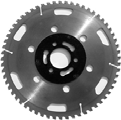 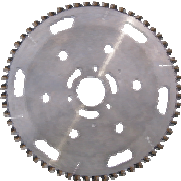 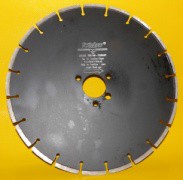 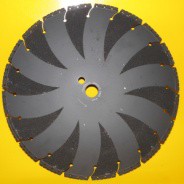 Для бензорезов TwinSaw разработаны специальные режущие диски, для режима работы с двумя дисками используются сдвоенные диски, для режима работы с одним диском - алмазный диск. Для каждого типа бензореза TwinSaw применяется системы адартеров.Для бензорезов TwinSaw разработаны специальные режущие диски, для режима работы с двумя дисками используются сдвоенные диски, для режима работы с одним диском - алмазный диск. Для каждого типа бензореза TwinSaw применяется системы адартеров.Для бензорезов TwinSaw разработаны специальные режущие диски, для режима работы с двумя дисками используются сдвоенные диски, для режима работы с одним диском - алмазный диск. Для каждого типа бензореза TwinSaw применяется системы адартеров.Для бензорезов TwinSaw разработаны специальные режущие диски, для режима работы с двумя дисками используются сдвоенные диски, для режима работы с одним диском - алмазный диск. Для каждого типа бензореза TwinSaw применяется системы адартеров.Для бензорезов TwinSaw разработаны специальные режущие диски, для режима работы с двумя дисками используются сдвоенные диски, для режима работы с одним диском - алмазный диск. Для каждого типа бензореза TwinSaw применяется системы адартеров.Для бензорезов TwinSaw разработаны специальные режущие диски, для режима работы с двумя дисками используются сдвоенные диски, для режима работы с одним диском - алмазный диск. Для каждого типа бензореза TwinSaw применяется системы адартеров.Для бензорезов TwinSaw разработаны специальные режущие диски, для режима работы с двумя дисками используются сдвоенные диски, для режима работы с одним диском - алмазный диск. Для каждого типа бензореза TwinSaw применяется системы адартеров.Для бензорезов TwinSaw разработаны специальные режущие диски, для режима работы с двумя дисками используются сдвоенные диски, для режима работы с одним диском - алмазный диск. Для каждого типа бензореза TwinSaw применяется системы адартеров.Для бензорезов TwinSaw разработаны специальные режущие диски, для режима работы с двумя дисками используются сдвоенные диски, для режима работы с одним диском - алмазный диск. Для каждого типа бензореза TwinSaw применяется системы адартеров.Диски, используемые в паре, являются идентичными, что означат, что каждый из них может устанавливаться как внутри, так и снаружи.Диски, используемые в паре, являются идентичными, что означат, что каждый из них может устанавливаться как внутри, так и снаружи.Диски, используемые в паре, являются идентичными, что означат, что каждый из них может устанавливаться как внутри, так и снаружи.Диски, используемые в паре, являются идентичными, что означат, что каждый из них может устанавливаться как внутри, так и снаружи.Диски, используемые в паре, являются идентичными, что означат, что каждый из них может устанавливаться как внутри, так и снаружи.Диски, используемые в паре, являются идентичными, что означат, что каждый из них может устанавливаться как внутри, так и снаружи.Диски, используемые в паре, являются идентичными, что означат, что каждый из них может устанавливаться как внутри, так и снаружи.Диски, используемые в паре, являются идентичными, что означат, что каждый из них может устанавливаться как внутри, так и снаружи.Диски, используемые в паре, являются идентичными, что означат, что каждый из них может устанавливаться как внутри, так и снаружи.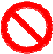 Использовать другие диски запрещено.Использовать другие диски запрещено.Использовать другие диски запрещено.Использовать другие диски запрещено.Использовать другие диски запрещено.Использовать другие диски запрещено.Использовать другие диски запрещено.Использовать другие диски запрещено.Использовать другие диски запрещено.Использование дисков других производителей означает прекращение действия гарантии.Использование дисков других производителей означает прекращение действия гарантии.Использование дисков других производителей означает прекращение действия гарантии.Использование дисков других производителей означает прекращение действия гарантии.Использование дисков других производителей означает прекращение действия гарантии.Использование дисков других производителей означает прекращение действия гарантии.Использование дисков других производителей означает прекращение действия гарантии.Использование дисков других производителей означает прекращение действия гарантии.Использование дисков других производителей означает прекращение действия гарантии.Е 3.4	Переточка режущих дисковЕ 3.4	Переточка режущих дисковЕ 3.4	Переточка режущих дисковЕ 3.4	Переточка режущих дисковЕ 3.4	Переточка режущих дисковЕ 3.4	Переточка режущих дисковЕ 3.4	Переточка режущих дисковЕ 3.4	Переточка режущих дисковЕ 3.4	Переточка режущих дисковЕ 3.4	Переточка режущих дисков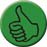 Совет: своевременно перетачивайте диски.Если у диска сломаны несколько зубьев, то переточка может осуществляться только вручную.Совет: своевременно перетачивайте диски.Если у диска сломаны несколько зубьев, то переточка может осуществляться только вручную.Совет: своевременно перетачивайте диски.Если у диска сломаны несколько зубьев, то переточка может осуществляться только вручную.Совет: своевременно перетачивайте диски.Если у диска сломаны несколько зубьев, то переточка может осуществляться только вручную.Совет: своевременно перетачивайте диски.Если у диска сломаны несколько зубьев, то переточка может осуществляться только вручную.Совет: своевременно перетачивайте диски.Если у диска сломаны несколько зубьев, то переточка может осуществляться только вручную.Совет: своевременно перетачивайте диски.Если у диска сломаны несколько зубьев, то переточка может осуществляться только вручную.Совет: своевременно перетачивайте диски.Если у диска сломаны несколько зубьев, то переточка может осуществляться только вручную.Совет: своевременно перетачивайте диски.Если у диска сломаны несколько зубьев, то переточка может осуществляться только вручную.Схематический рисунок и рекомендации по переточке специальных сдвоенных режущих дисков для бензорезов TwinSawСхематический рисунок и рекомендации по переточке специальных сдвоенных режущих дисков для бензорезов TwinSawСхематический рисунок и рекомендации по переточке специальных сдвоенных режущих дисков для бензорезов TwinSawСхематический рисунок и рекомендации по переточке специальных сдвоенных режущих дисков для бензорезов TwinSawСхематический рисунок и рекомендации по переточке специальных сдвоенных режущих дисков для бензорезов TwinSawСхематический рисунок и рекомендации по переточке специальных сдвоенных режущих дисков для бензорезов TwinSawСхематический рисунок и рекомендации по переточке специальных сдвоенных режущих дисков для бензорезов TwinSaw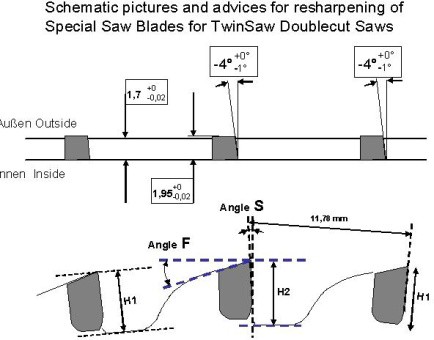 задний уголF = 12-16°передний уголS = 1-1,5°H1 = 4,9 ммH2 = 5,5 ммзадний уголF = 12-16°передний уголS = 1-1,5°H1 = 4,9 ммH2 = 5,5 ммзадний уголF = 12-16°передний уголS = 1-1,5°H1 = 4,9 ммH2 = 5,5 ммOutside – внешняя сторона, Inside – внутренняя сторона, Angle - уголOutside – внешняя сторона, Inside – внутренняя сторона, Angle - уголOutside – внешняя сторона, Inside – внутренняя сторона, Angle - уголOutside – внешняя сторона, Inside – внутренняя сторона, Angle - уголOutside – внешняя сторона, Inside – внутренняя сторона, Angle - уголOutside – внешняя сторона, Inside – внутренняя сторона, Angle - уголOutside – внешняя сторона, Inside – внутренняя сторона, Angle - уголЕ 4	Технические характеристики бензореза TwinSaw CRF 3226 – 3428 – 4030Е 4	Технические характеристики бензореза TwinSaw CRF 3226 – 3428 – 4030Бензорезы 3226, 3428 и 4030 различаются, главным образом, ограждением режущего диска и его размерами. В качестве двигателя используется EMAK бензореза efco TT 163, идентичный двигателю Oleomac TT 963,разработанному в Италии. В применяемом двигателе нет существенных отличий.Бензорезы 3226, 3428 и 4030 различаются, главным образом, ограждением режущего диска и его размерами. В качестве двигателя используется EMAK бензореза efco TT 163, идентичный двигателю Oleomac TT 963,разработанному в Италии. В применяемом двигателе нет существенных отличий.Тип				ручная циркулярная бензопила пила со сдвоенными режущими дискамиТип				ручная циркулярная бензопила пила со сдвоенными режущими дискамиНазначение			два идентичных режущих диска создают один разрез при встречном				вращении с одинаковой скоростьюНазначение			два идентичных режущих диска создают один разрез при встречном				вращении с одинаковой скоростьюХарактеристики		холодные разрезы, защита от искрения, высочайшая заостренность				инструментаХарактеристики		холодные разрезы, защита от искрения, высочайшая заостренность				инструментаРазрезаемые материалы	все материалы, в том числе композитные, от свинца до				высококачественных сталей и углеродистыхе волокон, за исключением				камней и бетона (по спецзаказу)Разрезаемые материалы	все материалы, в том числе композитные, от свинца до				высококачественных сталей и углеродистыхе волокон, за исключением				камней и бетона (по спецзаказу)Двигатель			3,5 кВт/4,7 л.с., двухтактный бензиновый, 1:50Двигатель			3,5 кВт/4,7 л.с., двухтактный бензиновый, 1:50Быстрый пуск			декомпрессия, дроссельБыстрый пуск			декомпрессия, дроссельСкорость вращениядвигателя			базовая – 2 840 об/мин, полная – 9 460 об/минСкорость вращениядвигателя			базовая – 2 840 об/мин, полная – 9 460 об/минСкорость вращения дисков	1 900 об/мин   26 м/с (диски диаметром 260 мм)Скорость вращения дисков	1 900 об/мин   26 м/с (диски диаметром 260 мм)Трансмиссия			односторонняя дифференциальная с встречное вращение.Трансмиссия			односторонняя дифференциальная с встречное вращение.Детали трансмиссии		ременной привод, угловая передачаДетали трансмиссии		ременной привод, угловая передачаБензин				неэтилированный 1:50 (спецдобавка для двухтактного двигателя)Бензин				неэтилированный 1:50 (спецдобавка для двухтактного двигателя)Емкость топливного бака	0,65 л, продолжительность примерно 30 минутЕмкость топливного бака	0,65 л, продолжительность примерно 30 минутПроцесс смазки		автоматический после запуска насоса; между дискамиПроцесс смазки		автоматический после запуска насоса; между дискамиСмазка 			универсальная многофункциональная специальная Cool+Смазка 			универсальная многофункциональная специальная Cool+Емкость для смазки		0,4 л, продолжительность 1 час при резке на полной скоростиЕмкость для смазки		0,4 л, продолжительность 1 час при резке на полной скоростиРежущие диски		235 мм- -260 мм (стандарт) – 280 ммРежущие диски		235 мм- -260 мм (стандарт) – 280 ммГлубина резки			77,5 мм – 90 мм – 100 ммГлубина резки			77,5 мм – 90 мм – 100 ммУровень шума			96 дБ, 115 дБ при полной скоростиУровень шума			96 дБ, 115 дБ при полной скоростиВибрация			в пределах нормы <4,2 кг/м2Вибрация			в пределах нормы <4,2 кг/м2Сертификация			СЕ для обученного персоналаСертификация			СЕ для обученного персоналаНормы				на соответствие стандартам EN, UL, CCC, SG и др.Нормы				на соответствие стандартам EN, UL, CCC, SG и др.Производитель		TwinSaw Rettungstechnik GmbH & Co. KG, Херен, ГерманияПроизводитель		TwinSaw Rettungstechnik GmbH & Co. KG, Херен, ГерманияГабаритные размеры ДхШхВ	880 х 280 х 420 ммГабаритные размеры ДхШхВ	880 х 280 х 420 ммВес				11,5 кг без дисков, 12,9 кг с дискамиВес				11,5 кг без дисков, 12,9 кг с дискамиДополнения			функция резки бетона включается по специальному заказуДополнения			функция резки бетона включается по специальному заказу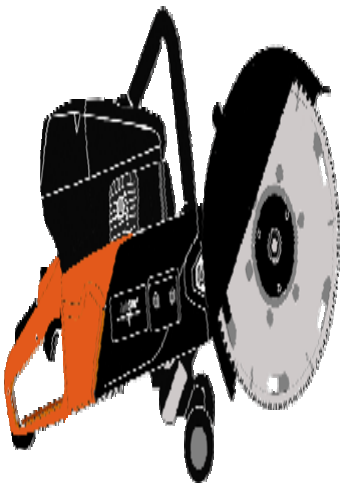 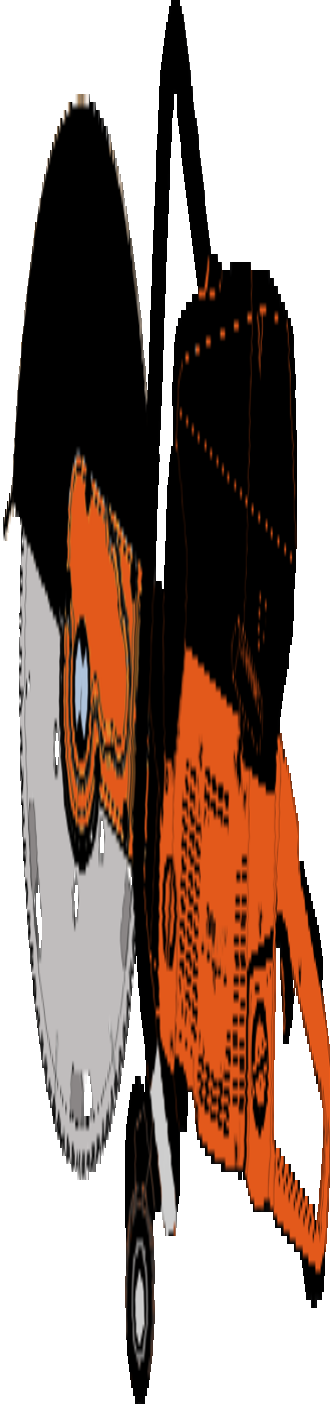 Е 5	СборкаЕ 5	СборкаЕ 5	СборкаЕ 5	СборкаЕ 5.1	Замена сдвоенных режущих дисковЕ 5.1	Замена сдвоенных режущих дисковЕ 5.1	Замена сдвоенных режущих дисковЕ 5.1	Замена сдвоенных режущих дисков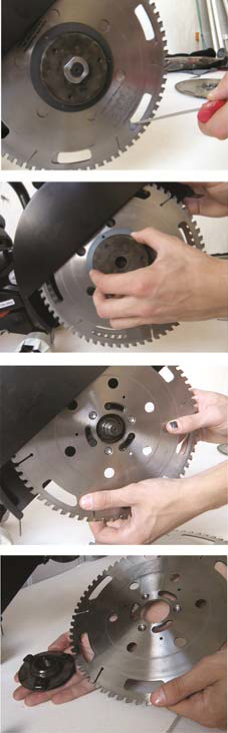 Рис. 1 слева – слеваЗафиксируйте диск торцевым ключом, входящим в состав поставки.Рис. 2 – справа Рожковый гаечный ключ поворачивайте медленно против часовой стрелки пока диск не тронется с места, достаньте болт.Рис. 3 – слеваСнимите наружный адаптер с диском.Рис. 4 – справаПоочередно при помощи торцевого ключа выкрутите из диска три болта, достаточно двух поворотов. Болты оставьте в адаптере.Рис. 5 – слеваПоворачивайте диск против часовой стрелки пока головки болтов не совпадут с дальними частями отверстий.Рис. 6 – справаСнимите диск с адаптера.Рис. 7 – слеваПовторите шаги с 4 по 6 для внешнего диска. Болты оставьте в адаптере.Рис. 1 слева – слеваЗафиксируйте диск торцевым ключом, входящим в состав поставки.Рис. 2 – справа Рожковый гаечный ключ поворачивайте медленно против часовой стрелки пока диск не тронется с места, достаньте болт.Рис. 3 – слеваСнимите наружный адаптер с диском.Рис. 4 – справаПоочередно при помощи торцевого ключа выкрутите из диска три болта, достаточно двух поворотов. Болты оставьте в адаптере.Рис. 5 – слеваПоворачивайте диск против часовой стрелки пока головки болтов не совпадут с дальними частями отверстий.Рис. 6 – справаСнимите диск с адаптера.Рис. 7 – слеваПовторите шаги с 4 по 6 для внешнего диска. Болты оставьте в адаптере.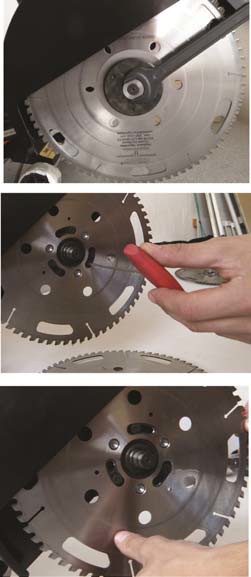 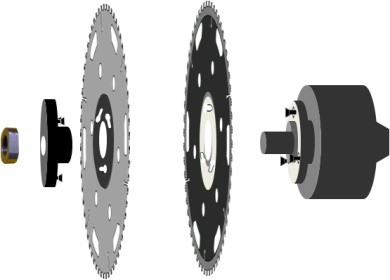 Установка режущих дисков осуществляется в обратном порядке.Теперь установите новые диски на адаптеры, надев их на головки болтов через расширенные части отверстий и повернув диск по часовой стрелке до упора.Торцевым ключом плотно закрутите три болта.Установите на ось внешний диск с адаптером и поверните его пока он не станет на место.Затем установите основной болт и затяните его.Делайте это только вручную или с использованием поставляемого торцевого ключа без удлинителя и без приложения физической силы.Установка режущих дисков осуществляется в обратном порядке.Теперь установите новые диски на адаптеры, надев их на головки болтов через расширенные части отверстий и повернув диск по часовой стрелке до упора.Торцевым ключом плотно закрутите три болта.Установите на ось внешний диск с адаптером и поверните его пока он не станет на место.Затем установите основной болт и затяните его.Делайте это только вручную или с использованием поставляемого торцевого ключа без удлинителя и без приложения физической силы.Е 5.2	Установка диска CST и алмазного дискаЕ 5.2	Установка диска CST и алмазного дискаЕ 5.2	Установка диска CST и алмазного дискаCST- Обучение с отдельной вкладной подложкойАлмазный диск со специальным адаптеромАлмазный диск со специальным адаптером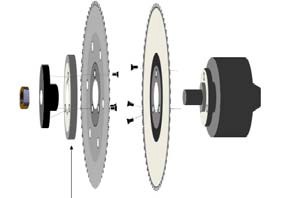 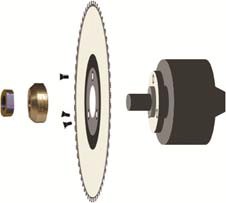 Вспомогательная плата(замещает быстросменяемые подложки)Вынимите из адаптера 6 болтов.Пользуясь 8 мм отверстиями, установите внутренний диск на адаптер, расположенный на машине.Присоедените плату к внешнему адартеру.Установите внешний диск на плату и поверните оба так, чтобы три отверстия стали параллельно.Зафиксируйте три болта на адаптере.Установите внешнюю систему на пилу как показано на рисунке и зафиксируйте цетральной гайкой.Специальный адаптер(замещает внешний фланец и внешний диск)Снимите диск, подлежащий замене.Установите алмазный/запасной диск на адаптер, расположенный на машине, и выберите направление поворота. Вы должны увидеть гравировку TwinSaw и стрелку.Специальный адаптер установите на ось меньшим концом наружу и повернить до щелчка.Систему зафиксируйте цетральной гайкой.Специальный адаптер(замещает внешний фланец и внешний диск)Снимите диск, подлежащий замене.Установите алмазный/запасной диск на адаптер, расположенный на машине, и выберите направление поворота. Вы должны увидеть гравировку TwinSaw и стрелку.Специальный адаптер установите на ось меньшим концом наружу и повернить до щелчка.Систему зафиксируйте цетральной гайкой.Е 5.3	Натяжение клинового ремня (каждые 2 – 3 рабочих часа)Е 5.3	Натяжение клинового ремня (каждые 2 – 3 рабочих часа)Е 5.3	Натяжение клинового ремня (каждые 2 – 3 рабочих часа)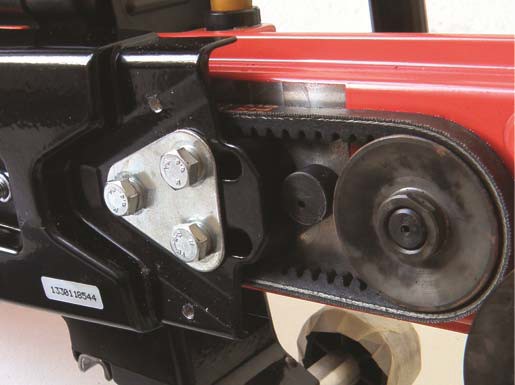 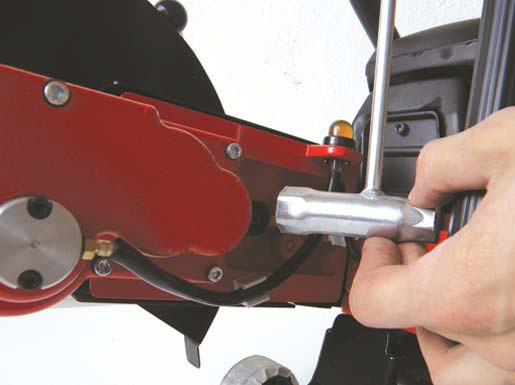 На Рис. слева видны три основных болта крепления передаточного устройства на рычаге, которые следует ослабить универсальным свечным ключом (см. Рис. справа)На Рис. слева видны три основных болта крепления передаточного устройства на рычаге, которые следует ослабить универсальным свечным ключом (см. Рис. справа)Рис. справа:установите универсальный свечный ключ на стяжную гайку, расположенную в задней части редуктора, и поверните в направлении увеличения торможения. Затем закрутите три болта с внешней стороны.Е 5.4	Замена клинового ремня (каждые 30 – 50 рабочих часа)Е 5.4	Замена клинового ремня (каждые 30 – 50 рабочих часа)Е 5.4	Замена клинового ремня (каждые 30 – 50 рабочих часа)Е 5.4	Замена клинового ремня (каждые 30 – 50 рабочих часа)Е 5.4	Замена клинового ремня (каждые 30 – 50 рабочих часа)Когда клиновый ремень начинает проскальзывать, несмотря на натяжение, он должен быть заменен. Для этого сначала снимите режущие диски и их ограждение и высвободите клиновый ремень.Когда клиновый ремень начинает проскальзывать, несмотря на натяжение, он должен быть заменен. Для этого сначала снимите режущие диски и их ограждение и высвободите клиновый ремень.Когда клиновый ремень начинает проскальзывать, несмотря на натяжение, он должен быть заменен. Для этого сначала снимите режущие диски и их ограждение и высвободите клиновый ремень.Когда клиновый ремень начинает проскальзывать, несмотря на натяжение, он должен быть заменен. Для этого сначала снимите режущие диски и их ограждение и высвободите клиновый ремень.Когда клиновый ремень начинает проскальзывать, несмотря на натяжение, он должен быть заменен. Для этого сначала снимите режущие диски и их ограждение и высвободите клиновый ремень.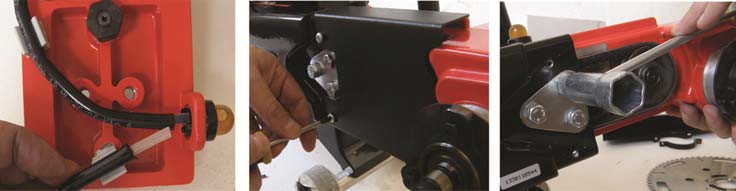 Рис. 1: сначала отсоедините от насоса масляный шланг. Для этого высвободите шланг из направляющего фиксатора и затем аккуратно выполните отсоединение. Масляной шланг следует отсоединять со стороны двигателя.Рис. 1: сначала отсоедините от насоса масляный шланг. Для этого высвободите шланг из направляющего фиксатора и затем аккуратно выполните отсоединение. Масляной шланг следует отсоединять со стороны двигателя.Рис. 2: снимите переднюю защитную панель при помощи отвертки PH2-Phillips. Затем поднимите панель поворотом вперед. Снимаемые детали сложите аккуратно, чтобы не потерять их.Рис. 2: снимите переднюю защитную панель при помощи отвертки PH2-Phillips. Затем поднимите панель поворотом вперед. Снимаемые детали сложите аккуратно, чтобы не потерять их.Рис. 3: теперь при помощи универсального свечного ключа снимите три основных болта редуктора.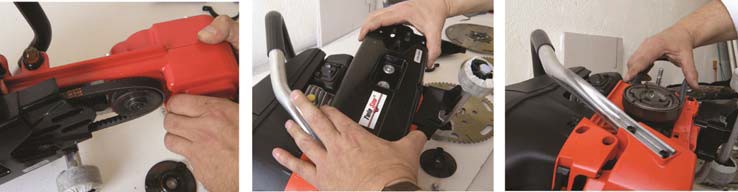 Рис. 4: После того, как болты сняты, поверните переднюю часть редуктора к клиновому ремню. Теперь вы можете снять переднюю часть ремня и положить редуктор.Рис. 4: После того, как болты сняты, поверните переднюю часть редуктора к клиновому ремню. Теперь вы можете снять переднюю часть ремня и положить редуктор.Рис. 5: Снимите предохранительный болт – малый Рис 12.7.Затем поднимите заднюю защитную панель двумя руками. Не наклоняйте.Рис. 5: Снимите предохранительный болт – малый Рис 12.7.Затем поднимите заднюю защитную панель двумя руками. Не наклоняйте.Рис. 6: Снимите клиновой ремень и установите новый. После этого проведите сборку изделия в обратной последовательности. Не забудьте предохранительный болт (12.7) и масляный шланг (12.3).Е 5.5	Заливка маслаЕ 5.5	Заливка маслаЕ 5.5	Заливка маслаЕ 5.5	Заливка маслаЕ 5.5	Заливка масла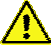 Пользуйтесь только нашим маслом Cool+.Только это масло подходит к структуре метала, из которого изготовлены наши диски.Пользуйтесь только нашим маслом Cool+.Только это масло подходит к структуре метала, из которого изготовлены наши диски.Пользуйтесь только нашим маслом Cool+.Только это масло подходит к структуре метала, из которого изготовлены наши диски.Пользуйтесь только нашим маслом Cool+.Только это масло подходит к структуре метала, из которого изготовлены наши диски.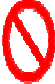 НИКОГДА НЕ ЗАПУСКАЙТЕ ДВИГАТЕЛЬ БЕЗ МАСЛА – МОЖЕТ ПРОИЗОЙТИ ЗАКЛИНИВАНИЕ.НИКОГДА НЕ ЗАПУСКАЙТЕ ДВИГАТЕЛЬ БЕЗ МАСЛА – МОЖЕТ ПРОИЗОЙТИ ЗАКЛИНИВАНИЕ.НИКОГДА НЕ ЗАПУСКАЙТЕ ДВИГАТЕЛЬ БЕЗ МАСЛА – МОЖЕТ ПРОИЗОЙТИ ЗАКЛИНИВАНИЕ.НИКОГДА НЕ ЗАПУСКАЙТЕ ДВИГАТЕЛЬ БЕЗ МАСЛА – МОЖЕТ ПРОИЗОЙТИ ЗАКЛИНИВАНИЕ.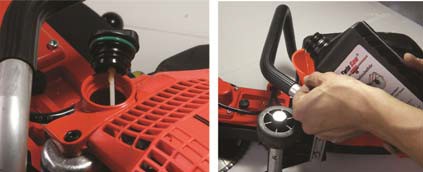 Слева: положите машину на правый бок. Открутите крышку и отложите ее.Справа: с использованием воронки залейте масло Cool+ до уровня на 2 см ниже края.Аккуратно закрутите крышку.Слева: положите машину на правый бок. Открутите крышку и отложите ее.Справа: с использованием воронки залейте масло Cool+ до уровня на 2 см ниже края.Аккуратно закрутите крышку.Е 5.6	Заливка топливаЕ 5.6	Заливка топливаЕ 5.6	Заливка топливаЕ 5.6	Заливка топлива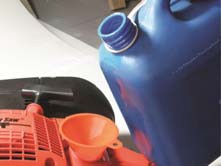 Машина работает на смеси масло : бензин 1 :50!Если вы готовите смесь самостоятельно, то используйте только сертифицированное масло для двухтактных двигателей такое, как TwinSaw 2-Stroke.Тщательно закутите пробку и следите, чтобы на корпусе не было следов топлива.Машина работает на смеси масло : бензин 1 :50!Если вы готовите смесь самостоятельно, то используйте только сертифицированное масло для двухтактных двигателей такое, как TwinSaw 2-Stroke.Тщательно закутите пробку и следите, чтобы на корпусе не было следов топлива.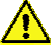 Работающий двигатель должен находиться от топливного бака на расстоянии не менее 3м.Е 5.7	Настройка карбюратораЕ 5.7	Настройка карбюратораЕ 5.7	Настройка карбюратораЕ 5.7	Настройка карбюратораНеравномерная работа двигателя может быть вызвана несколькими причинами:Неравномерная работа двигателя может быть вызвана несколькими причинами:Неравномерная работа двигателя может быть вызвана несколькими причинами:Неправильно составлена смесь бензин : масло. слишком мало масла: двигатель работает громко и неравномерно  замените смесьслишком много масла: двигатель дымит и не достигает необходимых оборотов.Неправильно составлена смесь бензин : масло. слишком мало масла: двигатель работает громко и неравномерно  замените смесьслишком много масла: двигатель дымит и не достигает необходимых оборотов.Неправильно составлена смесь бензин : масло. слишком мало масла: двигатель работает громко и неравномерно  замените смесьслишком много масла: двигатель дымит и не достигает необходимых оборотов.Число оборотов мало, повышенная нагрузка и включение не отрегулированы. Эти параметры должны регулироваться следующим образом:Число оборотов мало, повышенная нагрузка и включение не отрегулированы. Эти параметры должны регулироваться следующим образом:Число оборотов мало, повышенная нагрузка и включение не отрегулированы. Эти параметры должны регулироваться следующим образом:Число оборотов мало, повышенная нагрузка и включение не отрегулированы. Эти параметры должны регулироваться следующим образом: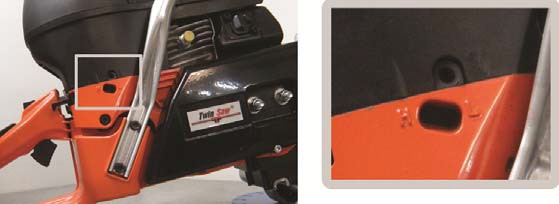 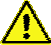 Оба болта L и H имеют установленный диапазон только в пол оборота.Не пережмите!Оба болта L и H имеют установленный диапазон только в пол оборота.Не пережмите!Оба болта L и H имеют установленный диапазон только в пол оборота.Не пережмите!Т = болт регулировки холостого ходадолжен быть настроен таким образом, чтобы сохранялся зазор безопасности между холостым ходом и включением.Т = болт регулировки холостого ходадолжен быть настроен таким образом, чтобы сохранялся зазор безопасности между холостым ходом и включением.Т = болт регулировки холостого ходадолжен быть настроен таким образом, чтобы сохранялся зазор безопасности между холостым ходом и включением.L = жиклёр низких оборотовдолжен быть настроен таким образом, чтобы двигатель мгновенно реагировал на внезапное ускорение, и чтобы работа в режиме холостого хода была равномерной.L = жиклёр низких оборотовдолжен быть настроен таким образом, чтобы двигатель мгновенно реагировал на внезапное ускорение, и чтобы работа в режиме холостого хода была равномерной.L = жиклёр низких оборотовдолжен быть настроен таким образом, чтобы двигатель мгновенно реагировал на внезапное ускорение, и чтобы работа в режиме холостого хода была равномерной.H = жиклёр высоких оборотовдолжен быть настроен таким образом, чтобы неустойчивость числа оборотов была бы сразу же заметна.H = жиклёр высоких оборотовдолжен быть настроен таким образом, чтобы неустойчивость числа оборотов была бы сразу же заметна.H = жиклёр высоких оборотовдолжен быть настроен таким образом, чтобы неустойчивость числа оборотов была бы сразу же заметна.Е 6	Работа двигателяЕ 6	Работа двигателяЕ 6	Работа двигателяЕ 6	Работа двигателяЕ 6	Работа двигателяЕ 6	Работа двигателяЕ 6	Работа двигателяЕ 6	Работа двигателяЕ 6	Работа двигателяЕ 6	Работа двигателя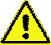 Перед тем, как вы запустите бензорез убедитесь, что…бензорез и его вспомогательные агрегаты находятся в должном состоянии,все защитные приспособления, такие как защитные панели, установлены и что в зоне крепления дисков посторонних предметов нет,посторонних людей в опасной близости нет.Перед тем, как вы запустите бензорез убедитесь, что…бензорез и его вспомогательные агрегаты находятся в должном состоянии,все защитные приспособления, такие как защитные панели, установлены и что в зоне крепления дисков посторонних предметов нет,посторонних людей в опасной близости нет.Перед тем, как вы запустите бензорез убедитесь, что…бензорез и его вспомогательные агрегаты находятся в должном состоянии,все защитные приспособления, такие как защитные панели, установлены и что в зоне крепления дисков посторонних предметов нет,посторонних людей в опасной близости нет.Перед тем, как вы запустите бензорез убедитесь, что…бензорез и его вспомогательные агрегаты находятся в должном состоянии,все защитные приспособления, такие как защитные панели, установлены и что в зоне крепления дисков посторонних предметов нет,посторонних людей в опасной близости нет.Перед тем, как вы запустите бензорез убедитесь, что…бензорез и его вспомогательные агрегаты находятся в должном состоянии,все защитные приспособления, такие как защитные панели, установлены и что в зоне крепления дисков посторонних предметов нет,посторонних людей в опасной близости нет.Перед тем, как вы запустите бензорез убедитесь, что…бензорез и его вспомогательные агрегаты находятся в должном состоянии,все защитные приспособления, такие как защитные панели, установлены и что в зоне крепления дисков посторонних предметов нет,посторонних людей в опасной близости нет.Перед тем, как вы запустите бензорез убедитесь, что…бензорез и его вспомогательные агрегаты находятся в должном состоянии,все защитные приспособления, такие как защитные панели, установлены и что в зоне крепления дисков посторонних предметов нет,посторонних людей в опасной близости нет.Перед тем, как вы запустите бензорез убедитесь, что…бензорез и его вспомогательные агрегаты находятся в должном состоянии,все защитные приспособления, такие как защитные панели, установлены и что в зоне крепления дисков посторонних предметов нет,посторонних людей в опасной близости нет.Е 6.1	Холодный пускЕ 6.1	Холодный пускЕ 6.1	Холодный пускЕ 6.1	Холодный пускЕ 6.1	Холодный пускЕ 6.1	Холодный пускЕ 6.1	Холодный пускЕ 6.1	Холодный пускЕ 6.1	Холодный пускЕ 6.1	Холодный пуск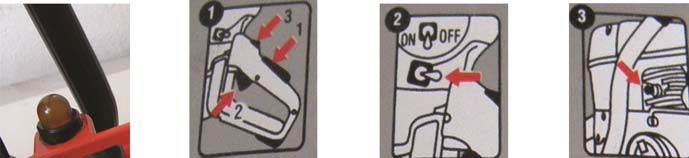 Перед пуском сожмите 2 или 3 раза топливо-подкачивающую кнопку масляного контейнераПеред пуском сожмите 2 или 3 раза топливо-подкачивающую кнопку масляного контейнераПеред пуском сожмите 2 или 3 раза топливо-подкачивающую кнопку масляного контейнераПеред пуском сожмите 2 или 3 раза топливо-подкачивающую кнопку масляного контейнераДроссельную заслонку закройте наполовинуПереключатель ON/OFF поставьте в положение ONПереключатель ON/OFF поставьте в положение ONНажмите декомпрессионный клапанНажмите декомпрессионный клапан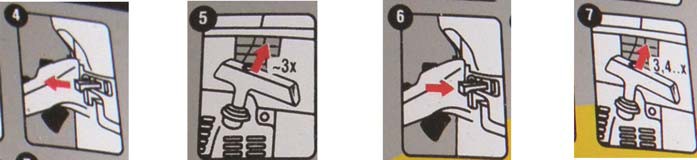 Вытяните рычаг управления дроссельной заслонкойВытяните рычаг управления дроссельной заслонкойПотяните ручку стартера со шнуром 2 или 3 раза,НЕ БОЛЕЕ!Потяните ручку стартера со шнуром 2 или 3 раза,НЕ БОЛЕЕ!Потяните ручку стартера со шнуром 2 или 3 раза,НЕ БОЛЕЕ!Утопите рычаг управления дроссельной заслонкой!Утопите рычаг управления дроссельной заслонкой!Потяните ручку стартера со шнуром 3 или 4 раза, двигатель начнет работатьПотяните ручку стартера со шнуром 3 или 4 раза, двигатель начнет работатьЕ 6.2	Горячий пускЕ 6.2	Горячий пускЕ 6.2	Горячий пускЕ 6.2	Горячий пускЕ 6.2	Горячий пускЕ 6.2	Горячий пускЕ 6.2	Горячий пускЕ 6.2	Горячий пускЕ 6.2	Горячий пускЕ 6.2	Горячий пускПеред пуском сожмите 2 или 3 раза топливо-подкачивающую кнопку масляного контейнераПеред пуском сожмите 2 или 3 раза топливо-подкачивающую кнопку масляного контейнераПеред пуском сожмите 2 или 3 раза топливо-подкачивающую кнопку масляного контейнераПеред пуском сожмите 2 или 3 раза топливо-подкачивающую кнопку масляного контейнераДроссельную заслонку закройте наполовинуДроссельную заслонку закройте наполовинуПереключатель ON/OFF поставьте в положение ONПереключатель ON/OFF поставьте в положение ONНажмите декомпрессионный клапан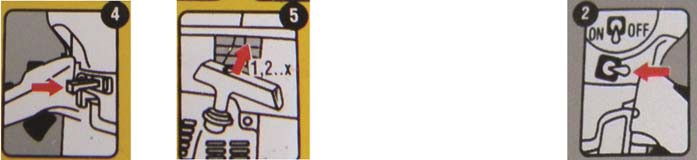 Рычаг управления дроссельной заслонкой должен быть полностью утоплен!Рычаг управления дроссельной заслонкой должен быть полностью утоплен!Рычаг управления дроссельной заслонкой должен быть полностью утоплен!Потяните ручку стартера со шнуром 1 или 2 раза, двигатель начнет работатьПотяните ручку стартера со шнуром 1 или 2 раза, двигатель начнет работатьПотяните ручку стартера со шнуром 1 или 2 раза, двигатель начнет работатьДля останова двигателя переключатель ON/OFF поставьте в положение OFF7	Резка7	Резка7.1	Принципы7.1	ПринципыРезка связана с тремя источниками опасности:Машина	2. Разрезаемый материал	3. ОператорСовременные машины, включая настоящий инструмент TwinSaw, разработаны с учетом требований по обеспечению самого высокого уровня безопасности. Бензорезы TwinSaw с двумя режущими дисками осуществляют резку любого материала аккуратно, почти без искрения и без реакции.Материал является источником опасности, поскольку заключает в себе риски, связанные с его неизвестными характеристиками.Твердость и прочность материала влияют на скорость его резки бензорезом. Более важными и опасными характеристиками разрезаемых материалов являются поверхностное натяжение и вибрационные свойства.Оператор. Целью должен быть тщательно спланированный и контролируемый процесс резки материалов. Следует избегать неосмотрительных действий и резки в неустойчивом положении, поскольку эти обстоятельства связаны с недопустимыми рисками.Поэтому все обстоятельства, связанные с резкой должны быть тщательно продуманы.Е 7.2	Резка бензорезом со сдвоенными режущими дискамиЕ 7.2	Резка бензорезом со сдвоенными режущими дискамиРезка состоит из трех процессов:-	врезание, т.е. начальная резка,-	резка внутренней части материала,-	окончание резки.Е 7.2.1	Врезание в материалЕ 7.2.1	Врезание в материалВрезание является наиболее опасным этапом резки потому, что в начальный момент оператор должен согласовать кинематическую или кинетическую энергию бензореза с одной стороны и сопротивляемость материала с другой стороны.Последующее движение режущих дисков ограничивается рамками следа на материале, оставленного процессом врезания. Прорезь формируется как зубьями, так и сегментами.Отличительной чертой бензорезов с встречным вращением сдвоенных дисков, является то, что ряды зубьев влияют друг на друга в процессе вхождения в материал. Это вызывает короткое боковое развертывание на поверхности и искрение.Бензорезы TwinSaws производят небольшое искрение, но не являются взрывобезопасными. Не пользуйтесь ими, если щепа может долетать до места нахождения легковоспламеняющихся газов или жидкостей.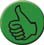              процесс врезания должен быть минимальным по времениДождитесь, пока бензорез выйдет на полную скорость.Затем поставьте его на материал.Как только почувствуете контакт, приложите усилие к машине в направлении резки.Когда вход в материал осуществлен, остановитесь и прервите процесс резки поднятием бензореза. Зубья должны быть удалены от материала.Это движение должно быть очень коротким. Затем продолжите резку. Этот процесс представлен на следующем графике:На этом закончите врезание и сконцентрируйтесь. При необходимости выберите более удобное положение.Когда материал является эластичным или неплотным, закрепите его или поручите сделать это вашему ассистенту. При этом не забывайте следить за соблюдением дистанции между ассистентом и работающим инструментом.Е 7.2.2	РезкаЕ 7.2.2	РезкаПри условии нормального давления оператора на машину и в зависимости от свойств материала бензорез со сдвоенными дисками автоматически подбирает скорость резки. Если материал оказывается твердым, то между зубьями дисков с встречным вращением могут формироваться уплотнения, что автоматически приведет к уменьшению глубины резки и резкому продвижению вперед.Дайте возможность бензорезу использовать собственный вес для продвижения вперед. Используйте колеса и положение машины. Чем терпеливее вы будете, тем скорее и безопаснее бензорез TwinSaw произведет резку.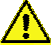 Слишком большое усилие, приложенное на бензорез при резке материала, приведет к перекашиванию и, следовательно, к перегреву.При резке зубья дисков и сама машина воздействуют на материал своей вибрацией. В зависимости от своих характеристик материал реагирует на частоту воздействующей вибрации зубьев, что ведет к боковому отклонению дисков и к разрушению зубьев.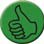 Избегать воздействия вибрации следует регулярным поднятием дисков над материалом на короткие промежутки времени.Это называется: дай ей вздохнуть.          Вперед Назад Вперед Назад Вперед Назад Вперед Назад ВпередЭто позволяет:1.Прервать опасную и неуправляемую вибрацию машины и материала,2.Сохранять постоянный контроль над резкой и адекватно реагировать на возникающие опасности (особенно при работе с проблемными материалами),3.Предохранять зубья и избегать статического усталостного разрушения,4.Избавляться от отходов разрезаемого материала,5.Работать без напряжения и лучше чувствовать изменение нагрузки.Частота поднятия дисков над материалом зависит от вашего опыта и чувствительности.Более подробно этот вопрос рассмотрен в главе, посвященной обучению. В целом, чем легче материал и чем больше он склонен к вибрации, тем чаще необходимо отрывать диски от материала.Е 7.2.3	Окончание резкиЕ 7.2.3	Окончание резки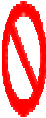 Никогда не запускайте машину, если режущие диски находятся в материале.Очень высокой является опасность перекоса, который ведет к повреждению машины и дисков.Кроме того, это может привести к травме.Окончание резки рекомендуется выполнять в следующей последовательности действий: приподнять бензорез над материалом с сохранением скорости вращения дисков, отпустить курок подачи топлива, выключить двигатель.Е 7.3	Резка бензорезом с алмазным режущим дискомЕ 7.3	Резка бензорезом с алмазным режущим дискомЕ 7.3	Резка бензорезом с алмазным режущим диском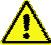 Резка бетона, камней, стекла и других аморфных материалов бензорезом TwinSaw с одним диском осуществляется только при проведении спасательных работ.Резка бетона, камней, стекла и других аморфных материалов бензорезом TwinSaw с одним диском осуществляется только при проведении спасательных работ.При резке конструкций цилиндрической формы при помощи бензореза располагайтесь устойчиво и удобно.При работе с конструкциями цилиндрической формы прикосновение к распиливаемому материалу следует осуществлять вращающимся диском.Особая форма диска Rescue-Blade позволяет быстро резать деревянные и металлические конструкции.Для более длительного процесса резки, особенно резки материалов, вмонтированных в корпус, предпочтение следует отдавать работе со сдвоенными дисками.При резке конструкций цилиндрической формы при помощи бензореза располагайтесь устойчиво и удобно.При работе с конструкциями цилиндрической формы прикосновение к распиливаемому материалу следует осуществлять вращающимся диском.Особая форма диска Rescue-Blade позволяет быстро резать деревянные и металлические конструкции.Для более длительного процесса резки, особенно резки материалов, вмонтированных в корпус, предпочтение следует отдавать работе со сдвоенными дисками.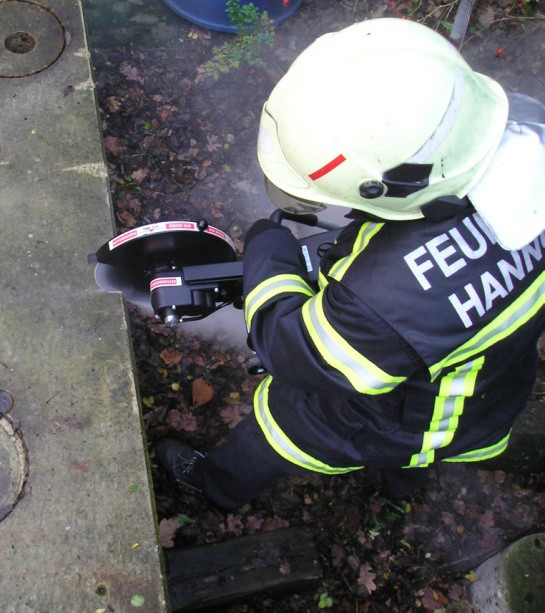 